«Солнце воздух и вода, наши лучшие друзья»     Весело и задорно прошла неделя  в 1 младшей группе.      В течение недели дети побывали  «У солнышка в гостях», познакомились со стихотворением А. Барто «Смотрит солнышко в окошко» и песенкой «Выглянуло солнышко».       Приходил к детям «Друг Мойдодыр. Он  учил мыть ручки и вытирать их полотенцем. Учил экспериментировать с водой - дуть в трубочку в стаканчике с водой, переливать воду из стаканчика в стаканчик.        Подвижные  игры «Солнышко и дождик» поддерживали  интерес и создавали веселое настроение.Воспитатель Гетман Н.П.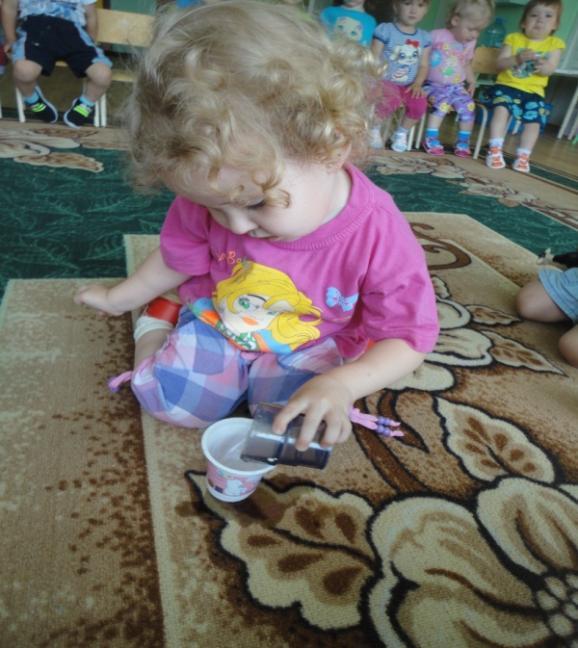 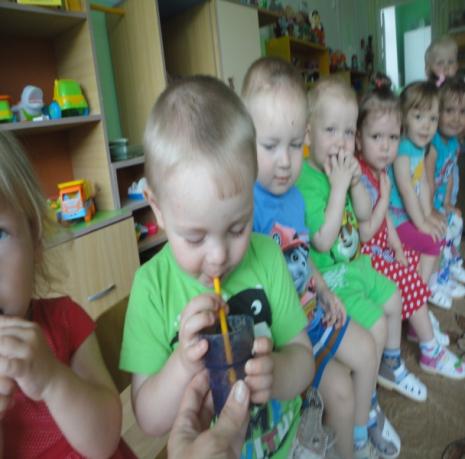 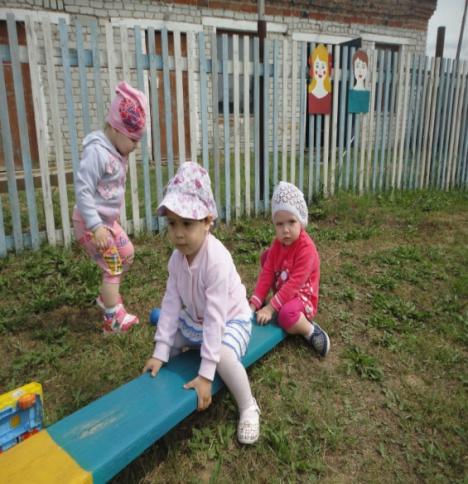 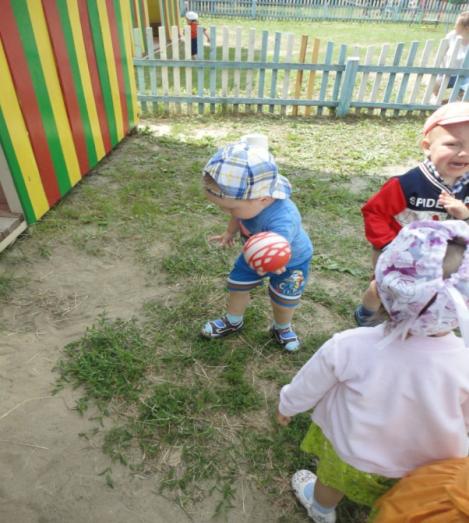 